Základní škola, Koryčany, okres Kroměřížpříspěvková organizaceMasarykova 161, 768 05 Koryčany 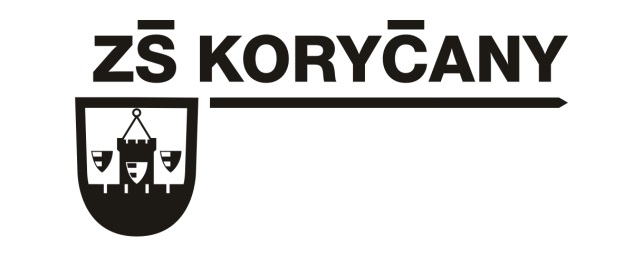 ŠKOLNÍ PROGRAM PROTI ŠIKANOVÁNÍŠKOLNÍ ROK 2019/2020Zpracovala:          Mgr. Marie Marková, školní metodik prevenceŘeditelka školy:   Mgr. Vlastimil JansaV  Koryčanech dne 24. 9. 2019Školní program proti šikanováníCharakteristika šikanyŠikanování není nikdy pouze záležitostí jednotlivce, nebo jen agresora a oběti. Neděje se ve vzduchoprázdnu, ale v kontextu vztahů nějaké skupiny. Je důsledkem těžké poruchy vztahů ve skupině. Ve zdravém společenství s fungující imunitou dochází podstatně méně k nákaze a hlavně, když už k ní dojde, lze ji rychle rozpoznat a účinně léčit (Kolář, 1997). Šikanování je jakékoliv chování, jehož záměrem je ublížit, ohrozit nebo zastrašovat žáka, případně skupinu žáků. Spočívá v cílených a opakovaných fyzických nebo psychických útocích jedince nebo skupiny vůči jedinci či skupině žáků, kteří se neumí nebo z nejrůznějších důvodů nemohou bránit. Šikana se projevuje i v nepřímé podobě jako demonstrativní přehlížení a ignorování žáka či žáků třídní nebo jinou skupinou spolužáků. Šikanování se ve své zárodečné formě vyskytuje prakticky na všech školách. Probíhá nejčastěji mezi žáky ve stejné třídě či výchovné skupině a odehrává se v době přestávek, cestou do školy a ze školy nebo v době osobního volna. Z hlediska trestního zákona může šikanování žáků naplňovat skutkovou podstatu trestných činů vydírání, omezování osobní svobody, útisku, ublížení na zdraví, loupeže, vzbuzení důvodné obavy, poškození cizí věci, znásilnění, kuplířství apod.Šikanování má ve svých projevech různou podobu s následky především na psychickém zdraví. Je možné ho rozdělit přibližně do následujících skupin šikanování: verbální přímé a nepřímé, fyzické přímé a nepřímé, aktivní a pasivní. Za určitých okolností může šikanování přerůst až do forem skupinové trestné činnosti a v některých opravdu závažných případech nabýt i rysy organizovaného zločinu. Přímá šikana může mít podobu fyzickou (např. bití, plivání, tahání za vlasy), verbální (např. vulgární nadávky, zraňující komentáře k rase, národnosti, etnicitě, náboženství nebo sexualitě, výhružky, násilné a manipulativní příkazy), nebo neverbální (např. urážlivá gesta a zvuky, zírání, používání zastrašujících nebo výhružných výrazů ve tváři či v řeči těla, ničení, schovávání, kradení věcí nebo učebních pomůcek). Nepřímá šikana má za cíl způsobit emocionální a psychické utrpení a poškodit sociální status oběti. Tato šikana je vykonávána způsobem, kdy útočník působí bolest tak, aby to vypadalo, že žádný takový záměr ve skutečnosti nemá. Hlavní agresor k útoku často využívá prostředníka, neútočí přímo. Nepřímá šikana je většinou nefyzická, nicméně v některých případech může být také třetí strana manipulována do situace, kdy má zapříčinit fyzické ublížení. Nefyzické formy nepřímé šikany pak mohou zahrnovat záměrnou ignoraci nebo izolování žáka či učitele, rozšiřování zákeřných pomluv a lží, neoprávněná nařčení ze sexuálního obtěžování nebo nespravedlivého hodnocení učitelem, ničení pověsti a reputace, ponižování před ostatními žáky i pedagogy, nepříjemné sexuální provokace. Důležité znaky šikanování jsou záměrnost, cílenost, opakování (není podmínkou), nepoměr sil, bezmocnost oběti, nepříjemnost útoku, samoúčelnost agrese. Za šikanování se nepovažuje škádlení a agrese, která nemá uvedené znaky šikanování. Nebezpečnost působení šikany spočívá zvláště v závažnosti, dlouhodobosti a nezřídka v celoživotních následcích na duševním a tělesném zdraví. Všechny školy a školská zařízení mají povinnost předcházet všem náznakům agresivity a všem způsobům šikanování mezi žáky. Šikanování nesmí být pracovníky školy v jakékoli formě akceptováno. Musí šikanování mezi žáky neprodleně řešit a každé jeho oběti poskytnout okamžitou pomoc. Každý zaměstnanec školy, který je svědkem šikany či se jinak o ní dozví a nepřijme žádná protiopatření, porušuje zákon a vystavuje se riziku postihu pro neoznámení případně nepřekažení trestného činu, nadržování či schvalování trestného činu nebo jeho podněcování.Šikana se může realizovat také prostřednictvím informačních technologií, hovoříme o tzv. kyberšikaně. Jedná se o zneužití informačních a komunikačních technologií, zejména pak mobilních telefonů, tabletů a internetu k takovým činnostem, které mají někoho záměrně ohrozit a ublížit mu. Podobně jako u šikany tváří v tvář se jedná o úmyslné chování, kdy je oběť napadána útočníkem nebo útočníky. Kyberšikana je jednou z forem psychické šikany.Kyberšikanou není: oprávněná kritika na internetu bez zlého úmyslu, bez nadávek a ponižování, termínem neoznačujeme rovněž vzájemné internetové psychické násilí a ani věcný konflikt (i opakovaný) mezi rovnocennými partnery;od kyberšikany je potřeba odlišovat příbuzné fenomény, které jsou často s kyberšikanou provázány nebo se s ní částečně překrývají, nicméně samy o sobě označují jiný typ násilného chování (např. sexting, hoax, spam, cyberstalking, phising).Školní program proti šikanováníCílem programu je vytvořit pro žáky bezpečné, respektující a spolupracující školní prostředí a ochránit je před šikanou. Je vytvořen podle Metodického pokynu MŠMT k prevenci a řešení šikany ve školách a školských zařízeních (Dokument MŠMT č. j.: 21149/2016). Školní program proti šikanování je nejúčinnějším způsobem, jak ochránit děti a žáky před šikanou. Zahrnuje v sobě metody řešení a další opatření zaměřená přímo na nápravu šikanování. Předpokladem jeho fungování je dobrá všeobecná prevence rizikového chování ve škole a zapojení všech zaměstnanců školy.Školní program proti šikanování - hlavní komponenty:1. Zmapování situaceV průběhu celého školního roku je nutné stále sledovat vztahy mezi žáky, pravidelně vyhodnocovat vzniklé situace, konflikty nebo problémy a ihned je řešit. Vyhodnocování provádět na pedagogických a provozních poradách, třídních schůzkách, třídnických hodinách, zasedáních Školské rady.2.  Motivování pedagogů pro změnuZájmem všech pracovníků školy by mělo být podílet se na budování a udržování zdravých vztahů. Zaměstnance motivovat nejen finanční odměnou za výbornou práci, ale také formou povzbuzení, pochvaly a vyzdvihnutí zásluh a práce v této oblasti.3. Společné vzdělávání a supervize pedagogůSamozřejmostí je průběžné vzdělávání pedagogů v této oblasti a to jak účastí na DVPP, tak i účastí na společných setkáních a projektových dnech. Supervizi nad vzděláváním zajišťuje ředitelka školy, školní metodik prevence, případně instituce ČŠI, PPP atd.4. Užší realizační týmÚkolem užšího realizačního týmu je zajišťování systémových aktivit školy v oblasti prevence rizikového chování u dětí. Tým je garantem při šetření výskytu šikany a agresivity na škole. Při jejich řešení může spolupracovat se specializovanými institucemi, popř. může přizvat k řešení dalšího z pedagogických pracovníků školy. Úkolem týmu je ve spolupráci s ostatními zaměstnanci školy (pedagogickými i nepedagogickými) vytipovat riziková místa, zabezpečit jejich sledování a přijímat opatření ke snížení rizik. Tým je k dispozici pedagogickým i nepedagogickým pracovníkům školy, rodičům i žákům. Ve spolupráci s vedením školy zajišťuje seznamování všech pracovníků školy a rodičů s podstatou a formami šikany. Školní metodik prevence zajišťuje evidenci zjištěných případů šikany na škole.   Členové užšího realizačního týmu:  Mgr. Vlastimil Jansa – ředitel školy Mgr. Marie Marková – školní metodik prevence Mgr. Veronika Flídrová - výchovný poradce Mgr. Jana Marková – výchovný poradceRomana Mlejnková – vedoucí zaměstnanec pro úsek školní družiny 5. Společný postup při řešení šikanování - Krizový plánTabulka: Klasifikace scénářů pomoci podle cíle léčby, stadia a formy šikanování (Kolář, 2011)(1) Situace, které zvládne škola sama      (a) první pomoc pro obyčejnou počáteční šikanu;     (b) celková léčba pro řešení prvních dvou stadií šikanování, RTP – Rámcový         třídní program.(2) Scénáře, kdy potřebuje škola pomoc zvenku     (c) první pomoc pro komplikovanou počáteční šikanu;      (d) první pomoc (krizové scénáře) pro obyčejnou pokročilou šikanu;     (e) první pomoc (krizové scénáře) pro komplikovanou pokročilou šikanu, patří           sem např. výbuch skupinového násilí, tzv. školní lynčování;     (f) celková léčba pro třetí stadium šikanování s běžnou i komplikovanou formou.  Základní krizový scénář pro obyčejnou počáteční šikanu odhad závažnosti onemocnění skupiny a stanovení formy šikany;rozhovor s informátory a oběťmi;nalezení vhodných svědků;individuální rozhovory se svědky (nepřípustné je společné vyšetřování agresorů a svědků, hrubou chybou je konfrontace oběti s agresory);ochrana oběti;předběžná diagnóza a volba ze dvou typů rozhovoru:rozhovor s oběťmi a rozhovor s agresory (směřování k metodě usmíření);rozhovor s agresory (směřování k metodě vnějšího nátlaku);realizace vhodné metody:metoda usmíření;metoda vnějšího nátlaku (výchovný pohovor nebo výchovná komise s agresorem a jeho rodiči);třídní hodina:efekt metody usmíření;oznámení potrestání agresorů;rozhovor s rodiči oběti; třídní schůzka;práce s celou třídou. Základní krizový scénář pro výbuch pokročilé šikany – Poplachový plán pro tzv. školní lynčování A. První (alarmující) kroky pomocizvládnutí vlastního šoku pedagoga – bleskový odhad závažnosti a formy šikany;bezprostřední záchrana oběti, zastavení skupinového násilí.B. Příprava podmínek pro vyšetřovánízalarmování pedagogů na poschodí a informování vedení školy;zabránění domluvě na křivé skupinové výpovědi;pokračující pomoc oběti (přivolání lékaře);oznámení na Policii ČR, paralelně informace rodičům, navázání kontaktu se specialistou na šikanu.C. Vyšetřovánírozhovor s obětí a informátory;nalezení nejslabších článků nespolupracujících svědků;individuální, případně konfrontační rozhovory se svědky;rozhovor s agresory, případně konfrontace mezi agresory, není vhodné konfrontovat agresora (agresory) s obětí (oběťmi).D. Léčbametoda vnějšího nátlaku a změna konstelace skupiny.Každý zaměstnanec školy, kterému bude znám případ šikanování a nepřijme v tomto ohledu žádné opatření, se vystavuje riziku trestního postihu pro neoznámení, případně nepřekažení trestného činu. V úvahu přicházejí i další trestné činy jako např. nadržování či schvalování trestného činu, v krajním případě i podněcování. Skutkovou podstatu účastenství na trestném činu může jednání pedagogického pracovníka naplňovat v případě, že o chování žáků věděl a nezabránil spáchání trestného činu např. tím, že ponechal šikanovaného samotného mezi šikanujícími žáky apod. Nápravná opatřeníŠkola má k dispozici pro zastavení násilí agresorů běžná, ale i mimořádná nápravná opatření:výchovná opatření (napomenutí a důtka třídního učitele, důtka ředitele školy);snížení známky z chování;přeřazení do jiné třídy (je třeba individuálně posoudit efektivitu tohoto opatření, aby nedošlo k přesunutí šikany do nového prostředí a podmínek); ředitel školy doporučí rodičům dobrovolné umístění dítěte do pobytového oddělení střediska výchovné péče, případně doporučí realizovat dobrovolný diagnostický pobyt žáka v diagnostickém ústavu;ředitel školy podá návrh orgánu sociálně - právní ochrany dítěte k zahájení práce s rodinou, případně k zahájení řízení o nařízení předběžného opatření či ústavní výchovy s následným umístěním v diagnostickém ústavu;škola umožní agresorovi individuální výchovný plán.Následná práce s agresorem (vedení k náhledu na vlastní chování, motivy apod.) i s obětí šikany. V případě potřeby doporučit zákonnému zástupci péči dítěte v PPP, SVP nebo jiných odborníků – klinických psychologů, psychoterapeutů nebo psychiatrů, případně přeřazení do jiné třídy. Pro nápravu situace ve skupině je potřeba pracovat s celým třídním kolektivem. Je nezbytné vypořádat se i s traumaty těch, kteří přihlíželi, ale nezasáhli (mlčící většina či menšina apod.).6. Primární prevence v třídních hodináchZákladem prevence šikanování a násilí na školách je podpora pozitivních vzájemných vztahů mezi žáky a mezi žáky a učiteli. Při její efektivní realizaci usilují pedagogičtí i nepedagogičtí pracovníci o vytváření bezpečného prostředí a za tím účelem:1. podporují solidaritu a toleranci,2. podporují vědomí sounáležitosti,3. posilují a vytváří podmínky pro zapojení všech žáků do aktivit třídy a školy,4. uplatňují spolupráci mezi dětmi a rozvíjí jejich vzájemný respekt,5. rozvíjí jednání v souladu s právními normami a s důrazem na právní odpovědnost     jedince.Každý třídní učitel si vytváří ve své třídě systém pro řešení problémů třídy. Mohou to být třídní hodiny, třídní chvilky (komunitní kruhy) nebo neformální setkávání s žáky. Učitel tak navazuje spolupracující vztahy, které pozitivně působí na vztahy mezi žáky navzájem. 7. Primární prevence ve výuceVe výuce je nezbytné a samozřejmé věnovat se také primární prevenci rizikového chování u dětí, která probíhá na úrovni specifické a nespecifické. Specifická prevence je realizována zejména v předmětech výchovného a humanitního zaměření vzdělávací oblasti Člověk a jeho svět. Nespecifická prevence je součástí všech vyučovacích předmětů. Všem žákům školy slouží schránka důvěry.8. Primární prevence ve školních i mimoškolních programech mimo vyučováníZájmové aktivity školy (viz MPP).9. Ochranný režima) Školní řád b) Účinné dohledy – pedagogický dohled vykonává pedagog odpovědně a nepřetržitě po celou dobu jeho trvání. Dohled není zaměřen pouze na chodby a prostory učeben, ale na všechny společné prostory školy, které jsou žákům volně přístupné. Rozpis dohledů je zveřejněn na jednotlivých úsecích školy, kde dohled probíhá. 10. Spolupráce s rodičiPři podezření na šikanování žáka je nezbytná spolupráce školy jak s rodinou oběti, tak i s rodinou agresora. Nelze však předpokládat, že rodiče budou vždy hodnotit situaci objektivně, proto se doporučuje upozornit je na to, aby si všímali možných příznaků šikany a nabídnout jim pomoc. Při jednání s rodiči dbají pedagogičtí pracovníci na taktní přístup a zejména na zachování důvěrnosti informací. Pokud se rodiče setkají s příznaky šikanování, měli by se poradit se školním metodikem prevence, ředitelem školy, popř. s dalším odborníkem.11., 12. Školní poradenské služby, spolupráce školy se specializovanými a ostatními institucemi1. Při předcházení případům šikany a při jejich řešení je důležitá spolupráce vedení školy, školního metodika prevence, výchovného poradce nebo zástupce školy s dalšími institucemi a orgány zejména: v resortu školství – s PPP (okresní metodik prevence), SVP, SPC (v případě žáků se speciálními vzdělávacími potřebami na běžných základních školách);v resortu zdravotnictví – s pediatry a odbornými lékaři, dětskými psychology, psychiatry a zařízeními, která poskytují odbornou poradenskou 
a terapeutickou péči, včetně individuální a rodinné terapie; v resortu sociální péče – s oddělením péče o rodinu a děti, s oddělením sociální prevence (možnost vstupovat do každého šetření, jednat s dalšími zainteresovanými stranami, s rodinou), případně s neziskovými organizacemi specializujícími se na prevenci a řešení šikany;  s Policií ČR;s krajským školským koordinátorem prevence odboru školství, mládeže a sportu Zlínského kraje.2. Dle vyhlášky č. 72/2005 Sb., o poskytování poradenských služeb ve školách 
a školských poradenských zařízeních, ve znění vyhlášky č. 116/2011 Sb. je při poskytování poradenských služeb (tj. také při intervenčních programech) nutné žáky, včetně jejich zákonných zástupců, předem informovat o charakteru poradenské služby (viz § 1 odst. 3 vyhlášky č. 72/2005 Sb., o poskytování poradenských služeb ve školách a školských poradenských zařízeních, ve znění vyhlášky č. 116/2011 Sb.). Využívá se tzv. informovaný souhlas (viz § 1 odst. 3 vyhlášky č. 72/2005 Sb., o poskytování poradenských služeb ve školách a školských poradenských zařízeních, ve znění vyhlášky č. 116/2011 Sb.), vše v souladu s Obecným nařízením na ochranu osobních údajů neboli GDPR (General Data Protection Regulation), jenž je uceleným souborem pravidel na ochranu dat v EU.Výstupem práce externí odborné instituce by měla být písemná zpráva s adekvátními informacemi (§ 1 odst. 5 vyhlášky č. 72/2005 Sb., o poskytování poradenských služeb ve školách a školských poradenských zařízeních, ve znění vyhlášky 
č. 116/2011 Sb.). Aby byly pro školu informace relevantní, doporučuje se před započetím poradenských služeb dohodnout obsah a rozsah práce.3. Dojde-li k závažnějšímu případu šikanování nebo při podezření, že šikanování naplnilo skutkovou podstatu trestného činu (provinění), ředitel školy oznámí tuto skutečnost Policii ČR. 4.  Ředitel školy oznámí orgánu sociálně-právní ochrany dítěte skutečnosti, které ohrožují bezpečí a zdraví žáka. Pokud žák spáchá trestný čin (provinění), 
popř. opakovaně páchá přestupky, ředitel školy zahájí spolupráci s orgány 
sociálně-právní ochrany dítěte bez zbytečného odkladu (viz § 6, 7 a 10 zákona 
č. 359/1999 Sb., o sociálně právní ochraně dětí, ve znění pozdějších předpisů).Přílohy:Stádia šikanováníPrvní stádium: Zrod ostrakismuJde o mírné, převážně psychické formy násilí, kdy se okrajový člen skupiny necítí dobře. Je neoblíben a není uznáván. Ostatní ho více či méně odmítají, nebaví se s ním, spřádají proti němu intriky, dělají na jeho účet „drobné“ legrácky apod. Tato situace je již zárodečnou podobou šikanování a obsahuje riziko dalšího negativního vývoje.Druhé stádium: Fyzická agrese a přitvrzování manipulaceV zátěžových situacích, kdy ve skupině stoupá napětí, začnou ostrakizovaní žáci sloužit jako hromosvod. Spolužáci si na nich odreagovávají nepříjemné pocity například z očekávané těžké písemné práce, z konfliktu s učitelem nebo prostě jen z toho, že chození do školy je obtěžuje. Manipulace se přitvrzuje a objevuje se zprvu ponejvíce subtilní fyzická agrese.Třetí stádium (klíčové): Vytvoření jádraVytváří se skupina agresorů, úderné jádro. Tito šiřitelé „viru“ začnou spolupracovat a systematicky, nikoliv již pouze náhodně, šikanovat nejvhodnější oběti. V počátku se stávají jejich obětí jen ti, kteří jsou už osvědčeným objektem ostrakizování. Jde o žáky, kteří jsou v hierarchii nejníže, tedy ti „slabí“.Čtvrté stádium: Většina přijímá normyNormy agresorů jsou přijaty většinou a stanou se nepsaným zákonem. V této době získává neformální tlak ke konformitě novou dynamiku a málokdo se mu dokáže postavit. U členů „virem“ přemožené skupiny dochází k vytvoření jakési alternativy identity, která je zcela poplatná vůdcům. I mírní a ukáznění žáci se začnou chovat krutě – aktivně se účastní týrání spolužáka a prožívají při tom uspokojení.Páté stádium: Totalita neboli dokonalá šikanaNásilí jako normu přijímají všichni členové třídy. Šikanování se stává skupinovým programem. Obrazně řečeno nastává éra „vykořisťování“. Žáci jsou rozděleni na dvě sorty lidí, které jsou pro přehlednost označeny jako „otrokáři“ a „otroci“. Jedni mají všechna práva, druzí nemají žádná práva. (Kolář, 1990, 1996, 1997)Příklady nepřímých a přímých znaků (signálů) šikanováníNepřímé (varovné) znaky šikanování mohou být např.:Žák je o přestávkách často osamocený, ostatní o něj nejeví zájem, nemá kamarády.Při týmových sportech bývá jedinec volen do mužstva mezi posledními.O přestávkách vyhledává blízkost učitelů.Má-li žák promluvit před třídou, je nejistý, ustrašený.Působí smutně, nešťastně, stísněně, mívá blízko k pláči.Stává se uzavřeným.Jeho školní prospěch se někdy náhle a nevysvětlitelně zhoršuje.Jeho věci jsou poškozené nebo znečištěné, případně rozházené.Zašpiněný nebo poškozený oděv.Stále postrádá nějaké své věci.Odmítá vysvětlit poškození a ztráty věcí nebo používá nepravděpodobné výmluvy.Mění svoji pravidelnou cestu do školy a ze školy.Začíná vyhledávat důvody pro absenci ve škole.Odřeniny, modřiny, škrábance nebo řezné rány, které nedovede uspokojivě vysvětlit.(Zejména je třeba věnovat pozornost mladším žákům nově zařazeným do třídy, neboť přizpůsobovací konflikty nejsou vzácností!)Rodiče žáků se doporučuje upozornit zejména na to, aby si všímali těchto možných příznaků šikanování:Za dítětem nepřicházejí domů spolužáci nebo jiní kamarádi.Dítě nemá kamaráda, s nímž by trávilo volný čas, s nímž by si telefonovalo apod.Dítě není zváno na návštěvu k jiným dětem.Nechuť jít ráno do školy (zvláště když dříve mělo dítě školu rádo). Dítě odkládá odchod z domova, případně je na něm možno při bedlivější pozornosti pozorovat strach. Ztráta chuti k jídlu.Dítě nechodí do školy a ze školy nejkratší cestou, případně střídá různé cesty, prosí 
o dovoz či odvoz autem.Dítě chodí domů ze školy hladové (agresoři mu berou svačinu nebo peníze na svačinu).Usíná s pláčem, má neklidný spánek, křičí ze snu, např.: ”Nechte mě!”Dítě ztrácí zájem o učení a schopnost soustředit se na ně.Dítě bývá doma smutné či apatické nebo se objevují výkyvy nálad, zmínky o možné sebevraždě. Odmítá svěřit se s tím, co jej trápí.Dítě žádá o peníze, přičemž udává nevěrohodné důvody (například opakovaně říká, že je ztratilo), případně doma krade peníze.Dítě nápadně často hlásí ztrátu osobních věcí.Dítě je neobvykle, nečekaně agresivní k sourozencům nebo jiným dětem, možná projevuje i zlobu vůči rodičům.Dítě si stěžuje na neurčité bolesti břicha nebo hlavy, možná ráno zvrací, snaží se zůstat doma. Své zdravotní obtíže může přehánět, případně i simulovat (manipulace s teploměrem apod.)Dítě se vyhýbá docházce do školy. Dítě se zdržuje doma víc, než mělo ve zvyku. Přímé znaky šikanování mohou být např.:Posměšné poznámky na adresu žáka, pokořující přezdívka, nadávky, ponižování, hrubé žerty na jeho účet. Rozhodujícím kritériem je, do jaké míry je daný žák konkrétní přezdívkou nebo ”legrací” zranitelný.Kritika žáka, výtky na jeho adresu, zejména pronášené nepřátelským až nenávistným, nebo pohrdavým tónem. Nátlak na žáka, aby dával věcné nebo peněžní dary šikanujícímu nebo za něj platil. Příkazy, které žák dostává od jiných spolužáků, zejména pronášené panovačným tónem, 
a skutečnost, že se jim podřizuje.Nátlak na žáka k vykonávání nemorálních až trestných činů či k spoluúčasti na nich.Honění, strkání, šťouchání, rány, kopání, které třeba nejsou zvlášť silné, ale je nápadné, že je oběť neoplácí.Rvačky, v nichž jeden z účastníků je zřetelně slabší a snaží se uniknout.Žák se snaží bránit cestou zvýšené agrese, podrážděnosti, odmlouvání učitelům apod.